           Ҡарар	                                                                            решениеОб утверждении Положения об организации похоронного дела на территории сельского поселения  Кашкалашинский  сельсовет муниципального района Благоварский  район  Республики БашкортостанВ соответствии с Федеральным законом от 12.01.1996 N 8-ФЗ "О погребении и похоронном деле", Федеральным законом  от 06.10.2003 N 131-ФЗ "Об общих принципах организации местного самоуправления в Российской Федерации", Федеральным законом от 30.03.1999 N 52-ФЗ «О санитарно - эпидемиологическом благополучии населения», Законом Республики Башкортостан от 25.12.1996 № 63-з «О погребении и похоронном деле в Республике Башкортостан», САНПИН 2.1.2882-11"Гигиенические требования к размещению, устройству и содержанию кладбищ, зданий и сооружений похоронного назначения", Уставом сельского поселения Кашкалашинский  сельсовет муниципального района Благоварский  район Республики Башкортостан, в целях реализации полномочий органов местного самоуправления в области организации ритуальных услуг, Совет сельского поселения Кашкалашинский  сельсовет муниципального района Благоварский  район Республики БашкортостанРЕШИЛ:1.  Утвердить Положение об организации похоронного дела на территории сельского поселения Кашкалашинский  сельсовет муниципального района Благоварский  район Республики Башкортостан (прилагается).           2. Утвердить требования к качеству услуг, предоставляемых согласно гарантированному перечню услуг по погребению, согласно приложению ,данный пункт решение вступает в силу после его официального обнародования и распространяется на правоотношения, возникшие с 01 февраля 2018 года.           3.     Обнародовать настоящее решение на информационных стендах сельского поселения  Кашкалашинский  сельсовет муниципального района Благоварский  район и разместить на официальном сайте сельского поселения  Кашкалашинский  сельсовет муниципального района Благоварский  район в сети Интернет .4. Контроль за исполнением настоящего решения возложить на постоянную комиссию Совета по социально-гуманитарным вопросам, благоустройству и экологии.Глава сельского поселения Кашкалашинский  сельсовет                                                         Б.И.Бикмеев с. Кашкалаши     27.11.2018г№ 20-188ПРИЛОЖЕНИЕ №1 утверждено решением Совета сельского поселения Кашкалашинский  сельсовет муниципального района Благоварский  район Республики Башкортостан№ 20-188 от 27.11.2018ПОЛОЖЕНИЕоб организации похоронного делана территории сельского поселения Кашкалашинский  сельсовет муниципального района Благоварский  район Республики Башкортостан1. ОБЩИЕ ПОЛОЖЕНИЯ1.1. Положение об организации похоронного дела на территории сельского поселения Кашкалашинский  сельсовет муниципального района Благоварский  район Республики Башкортостан (далее - Положение) определяет систему организации похоронного дела на территории сельского поселения Кашкалашинский  сельсовет муниципального района Благоварский  район Республики Башкортостан (далее – Сельское поселение), разработано в целях реализации полномочий органов местного самоуправления в области организации ритуальных услуг в соответствии с Федеральным законом от 12.01.1996 N 8-ФЗ "О погребении и похоронном деле", Федеральным законом  от 06.10.2003 N 131-ФЗ "Об общих принципах организации местного самоуправления в Российской Федерации", Федеральным законом от 30.03.1999 N 52-ФЗ «О санитарно - эпидемиологическом благополучии населения», законом Республики Башкортостан от 25.12.1996 № 63-з «О погребении и похоронном деле в Республике Башкортостан», САНПИН 2.1.2882-11"Гигиенические требования к размещению, устройству и содержанию кладбищ, зданий и сооружений похоронного назначения", Уставом сельского поселения Кашкалашинский  сельсовет муниципального района Благоварский  район Республики Башкортостан.1.2. Настоящее Положение регулирует отношения, связанные с погребением умерших, и устанавливает:1) гарантии погребения умершего (погибшего) с учетом волеизъявления, выраженного лицом при жизни, и пожелания родственников;2) гарантии предоставления материальной и иной помощи для погребения умершего (погибшего);3) санитарные и экологические требования к выбору и содержанию мест погребения;4) порядок организации похоронного дела в Сельском поселении.1.2. Настоящее Положение является обязательным для физических и юридических лиц, осуществляющих деятельность в сфере похоронного дела на территории Сельского поселения.2. ПОНЯТИЯ И ОПРЕДЕЛЕНИЯ, ИСПОЛЬЗУЕМЫЕ В ПОЛОЖЕНИИВ настоящем положении используются следующие понятия и определения:Захоронение - процесс предания земле останков умерших или погибших в гробе или без гроба, помещения гроба с останками в склеп, саркофаг, мавзолей, пантеон и процесс помещения урн с прахом в могилы и колумбарные ниши или развеивания праха на специально отведенных участках.Родственное захоронение - место захоронения, предоставляемое бесплатно на территории общественных кладбищ для погребения умершего (погибшего) таким образом, чтобы гарантировать погребение на этом же месте захоронения супруга или близкого родственника умершего (погибшего).Одиночное захоронение - место захоронения, предоставляемое бесплатно на территории общественных кладбищ для погребения одиноких граждан, граждан, при захоронении которых лицо, взявшее на себя обязанность осуществить погребение, не заявило о создании родственного захоронения, а также граждан, личность которых не установлена органами внутренних дел или не имеющих супруга, близких родственников или иных родственников либо законного представителя, или при невозможности ими осуществить погребение.Семейное (родовое) захоронение - место захоронения, предоставляемое на территории общественных кладбищ для погребения трех и более умерших (погибших) родственников.Братское захоронение - место захоронения, предоставляемое бесплатно на территории кладбищ для погребения жертв массовых катастроф или чрезвычайных ситуаций, личность каждого из которых не установлена, чьи останки сохранились не целиком или не могут быть идентифицированы.Воинское захоронение - участок общественного кладбища, предназначенный для погребения умерших или погибших военнослужащих и граждан приравненных к ним категорий с соблюдением воинского обряда похорон.Почетные захоронения - места захоронения, расположенные, как правило, вдоль главной аллеи общественного кладбища, имеющие удобные подходы и хороший обзор и предоставляемые бесплатно при погребении умершего (погибшего) на основании решения Администрации сельского поселения по ходатайству лица, взявшего на себя обязанность осуществить погребение умершего (погибшего), с обоснованием и подтверждением заслуг умершего перед Российской Федерацией, Республикой Башкортостан, Сельским поселением и при отсутствии противоречий с волеизъявлением умершего (погибшего).Зона захоронений - функционально-территориальная зона кладбища, на которой осуществляется погребение.Гарантия осуществления погребения - совокупность гарантий, обеспечивающих выполнение погребения умершего или погибшего в соответствии с действующим законодательством Российской Федерации.Гарантированный перечень услуг по погребению - перечень услуг, предоставляемых на безвозмездной основе гражданам Российской Федерации, гарантированный действующим законодательством Российской Федерации. Обязанность предоставления гарантированного перечня услуг по погребению возложена действующим законодательством на специализированную службу по вопросам похоронного дела.Кладбище - градостроительный комплекс, расположенный в границах места погребения и содержащий земельные участки для погребения умерших (погибших), праха после кремации.Лицо, ответственное за захоронение - лицо, указанное в волеизъявлении умершего (погибшего) об осуществлении погребения, либо супруг, близкие родственники (дети, родители, усыновленные, усыновители, родные братья и родные сестры, внуки, дедушка, бабушка), иные родственники, законный представитель умершего (погибшего) или иные лица, взявшие на себя обязательство по погребению умершего (погибшего), оформлению места захоронения, обеспечения надлежащего содержания места захоронения и постоянного ухода за ним. Место захоронения - часть пространства объекта похоронного назначения, предназначенная для захоронения останков или праха умерших или погибших.Места погребения - часть пространства объекта похоронного назначения, предназначенная для проведения обрядовых действий по захоронению останков умерших или погибших, праха и урн с прахом, специально организованная в соответствии с этическими, санитарными и экологическими требованиями. Местами погребения на территории поселения являются общественные кладбища, находящиеся в ведении органов местного самоуправления поселения и предназначенные для погребения умерших (погибших).Могила - земляное сооружение в виде выемки в естественном грунте, предназначенное для захоронения останков умершего или погибшего в гробу или без него, или урн с прахом.Надмогильное сооружение - архитектурно-скульптурное сооружение, содержащее мемориальную информацию, предназначенное для увековечивания памяти умерших или погибших и устанавливаемое на месте захоронения.Общественное кладбище - объект похоронного назначения, предназначенный для погребения умерших или погибших с учетом их волеизъявления либо по решению специализированной службы по вопросам похоронного дела.Вероисповедальное кладбище - объект похоронного назначения, предназначенный для погребения тел (останков) и праха умерших или погибших, принадлежащих при жизни к одной религии (конфессии), с соблюдением соответствующих канонов и обрядов.Останки - тело умершего (погибшего).Памятник - объемная или плоская архитектурная форма, в том числе скульптура, обелиски, лежащие и стоящие плиты, содержащие информацию о лицах, в честь которых они установлены (мемориальную информацию).Прах - останки тела умершего (погибшего) после кремации.Погребение - обрядовые действия по захоронению тела (останков) человека после его смерти в соответствии с обычаями и традициями, существующими на территории Сельского поселения, не противоречащие санитарным, экологическим и иным установленным нормам и правилам. Похоронное дело - самостоятельный вид деятельности, направленный на оказание ритуальных, юридических, производственных, обрядовых (кроме религиозных) и иных сопутствующих услуг, связанных с созданием и эксплуатацией объектов похоронного назначения, а также организацией и проведением похорон.Похоронный регистрационный знак - табличка с указанием фамилии, инициалов и даты погребения умершего или погибшего, дат его рождения и смерти, а также номера участка, на котором произведено погребение.Ритуальные услуги - результат непосредственного взаимодействия исполнителя и потребителя, а также деятельности исполнителя по погребению останков, праха умерших или погибших, проведению похорон, содержанию мест захоронений.Ритуальные организации - юридические лица и индивидуальные предприниматели, осуществляющие предпринимательскую деятельность без образования юридического лица, зарегистрированные в установленном законодательством Российской Федерации порядке, не имеющие статуса специализированной службы по вопросам похоронного дела, и которые вправе оказывать на территории Сельского поселения ритуальные и сопутствующие ритуальным услуги, в том числе услуги по погребению.Специализированная служба по вопросам похоронного дела - некоммерческая организация, создаваемая Администрацией сельского поселения в порядке, установленном законодательством Российской Федерации, Республики Башкортостан, осуществляющая деятельность по погребению и оказанию услуг по погребению.3. ОРГАНИЗАЦИЯ ПОХОРОННОГО ДЕЛА НА ТЕРРИТОРИИ СЕЛЬСКОГО ПОСЕЛЕНИЯ3.1. Организация похоронного дела на территории Сельского поселения осуществляется администрацией сельского поселения  Кашкалашинский  сельсовет муниципального района Благоварский  район Республики Башкортостан (далее – Администрация сельского поселения) в пределах ее компетенции в соответствии с действующим законодательством Российской Федерации, Республики Башкортостан, муниципальными правовыми актами органа местного самоуправления, включающего в себя оказание ритуальных и иных видов услуг, связанных с погребением умерших (погибших), созданием и эксплуатацией объектов похоронного назначения (кладбищ, салонов-магазинов (бюро) ритуального обслуживания, мастерских по изготовлению надмогильных сооружений и т.п.).Ритуальные, сопутствующие ритуальные услуги, а также услуги по погребению (в т.ч. в части гарантированного перечня) вправе оказывать не имеющие статуса специализированной службы по вопросам похоронного дела юридические лица и индивидуальные предприниматели, осуществляющие деятельность без образования юридического лица (далее - ритуальные организации).Гарантии осуществления погребения умершего (погибшего) реализуются путем организации в Сельском поселении похоронного дела как самостоятельного вида деятельности.3.2. К полномочиям Совета сельского поселения Кашкалашинский  сельсовет муниципального района Благоварский  район Республики Башкортостан (далее – Совет сельского поселения) в сфере организации похоронного дела относится:3.2.1. установление требований к качеству услуг, предоставляемых согласно гарантированному перечню услуг по погребению.3.2.2. разработка и утверждение порядка деятельности кладбищ на территории сельского поселения.3.2.3. установление размера предоставляемого участка земли на территории кладбища для погребения умершего (погибшего).3.2.4. Определение стоимости услуг, предоставляемых согласно гарантированному перечню услуг по погребению, по согласованию с управлением Пенсионного Фонда Российской Федерации в Благоварском районе Республики Башкортостан, а также с органами государственной власти Республики Башкортостан.3.2.5. Определение стоимости услуг по вопросам погребения и похоронного дела, при погребении умерших (погибших), не имеющих супруга, близких родственников или иных лиц, взявших на себя обязанность осуществить погребение умершего (погибшего) и умерших (погибших), личность которых не установлена.3.2.6.  определение порядка принятия решений о создании, реорганизации и ликвидации муниципальных предприятий и учреждений в сфере предоставления ритуальных услуг, а также порядка об установлении тарифов на услуги муниципальных предприятий и учреждений в сфере предоставления ритуальных услуг.3.3. К полномочиям Администрации сельского поселения в сфере организации похоронного дела относится:3.3.1. осуществление отвода земельного участка для размещения места погребения в соответствии с действующим законодательством Российской Федерации, а также в соответствии с проектной документацией, утвержденной в порядке, установленном законодательством Российской Федерации и законодательством Республики Башкортостан; 3.3.2. обеспечение рационального размещения объектов похоронного назначения на территории Сельского поселения в соответствии с градостроительными нормативами;3.3.3. разработка проектов муниципальных нормативных правовых актов органов местного самоуправления поселения по вопросам погребения и похоронного дела в пределах полномочий установленных действующим законодательством Российской Федерации;3.3.4. проведение ежегодного комплексного анализа отрасли и мониторинг состояния оказания ритуальных услуг;3.3.5. разработка и реализация мероприятий по созданию новых, а также эксплуатации, реконструкции, ремонту, расширению, закрытию или переносу действующих кладбищ;3.3.6. осуществление мероприятий по принятию в муниципальную собственность бесхозяйных кладбищ, расположенных на территории Сельского поселения;3.3.7. осуществление контроля за использованием кладбищ и иных объектов похоронного назначения, находящихся в собственности Сельского поселения, исключительно по целевому назначению;3.3.8. принятие мер к устранению допущенных нарушений и ликвидации неблагоприятного воздействия места погребения на окружающую среду и здоровье человека в установленном законом порядке;3.3.9. создание специализированной службы по вопросам похоронного дела на территории поселения или проведение конкурса на признание ритуальной организации специализированной службой по вопросам похоронного дела; 3.3.10. координация и порядок взаимодействия всех хозяйствующих субъектов по реализации единой политики в сфере организации погребения и похоронного дела в Сельском поселении.3.3.11. приостановление или прекращение деятельности обслуживающей организации в случае нарушения санитарных и экологических требований к содержанию места погребения; 3.3.12. контроль за деятельностью специализированной службы по вопросам похоронного дела; 3.3.13. проведение проверки в сфере предоставления ритуальных услуг, санитарного содержания территорий кладбищ, благоустройства территорий кладбищ, с направлением материалов в административную комиссию и правоохранительные органы для применения мер административного воздействия к юридическим и физическим лицам в соответствии с действующим законодательством Российской Федерации;3.3.14. определение порядка проведения инвентаризации мест захоронения на кладбищах (действующих и закрытых) и проведение либо организация мероприятий по ее проведению;3.3.15. формирование и ведение реестра кладбищ, расположенных на территории поселения;3.3.16. ведение учета всех видов захоронений, произведенных на территории Сельского поселения.3.3.17. организация формирования и содержания архивного фонда документов по погребению умерших (погибших) и мест захоронения;3.3.18. передача в муниципальный архив на постоянное хранение оконченных делопроизводством книг регистрации захоронений;3.3.19. принятие решений перезахоронении останков умерших (погибших) или об отказе в перезахоронении; 3.3.20. принятие решения об определении мест (зон) для почетных захоронений; 3.3.21. принятие решения о предоставлении места для создания семейного (родственного) захоронения;3.3.22. ведение регулярной, информационно-разъяснительной работы о порядке предоставления и стоимости услуг, предоставляемых согласно гарантированному перечню услуг по погребению, об условиях получения социального пособия на погребение;3.3.23. осуществление иных полномочий в сфере организации похоронного дела в соответствии с законодательством Российской Федерации, Республики Башкортостан, нормативными правовыми актами Сельского поселения.4. СПЕЦИАЛИЗИРОВАННАЯ СЛУЖБА ПО ВОПРОСАМ ПОХОРОННОГО ДЕЛА4.1. Специализированная служба по вопросам похоронного дела создается в соответствии с действующим законодательством Российской Федерации в форме муниципального учреждения либо назначается таковой Администрацией сельского поселения по результатам конкурса из ритуальных организаций. 4.2. Статусом специализированной службы по вопросам похоронного дела может быть наделено уже созданное муниципальное предприятие (учреждение). Решение о наделении муниципального предприятия (учреждения) статусом специализированной службы по вопросам похоронного дела принимается Администрацией сельского поселения. 4.3. Специализированная служба по вопросам похоронного дела несет ответственность за осуществление гарантий погребения, исполнение волеизъявления умершего (погибших) о погребении, предоставление гарантированных Федеральным законом «О погребении и похоронном деле» перечня услуг по погребению, а также погребение умерших (погибших), не имеющих супруга, близких родственников, иных родственников или законного представителя умершего (погибшего). Отказ специализированной службы по вопросам похоронного дела в оказании услуг по погребению на безвозмездной основе не допускается.5. ИСПОЛНЕНИЕ ВОЛЕИЗЪЯВЛЕНИЯ УМЕРШЕГО (ПОГИБШЕГО) О ДОСТОЙНОМ ОТНОШЕНИИ К ЕГО ТЕЛУ ПОСЛЕ СМЕРТИ И О ПОГРЕБЕНИИ5.1. Захоронение останков тел умерших (погибших) или их праха проводится в целях обеспечения санитарно-эпидемиологического и социального благополучия населения поселения, сохранения его физического и психического здоровья, поддержания нормального функционирования поселения.5.2. На территории Сельского поселения каждому человеку после его смерти гарантируется погребение с учетом его волеизъявления, а также предоставление бесплатно участка земли для погребения его тела (останков).5.3. Волеизъявление лица о достойном отношении к его телу после смерти (далее - волеизъявление умершего) - пожелание, выраженное в устной форме в присутствии свидетелей или в письменной форме:о согласии или несогласии быть подвергнутым патолого-анатомическому вскрытию;о согласии или несогласии на изъятие органов и (или) тканей из его тела;быть погребенным на том или ином месте, по тем или иным обычаям или традициям, рядом с теми или иными ранее умершими;быть подвергнутым кремации;о доверии исполнить свое волеизъявление тому или иному лицу.5.4. Действия по достойному отношению к телу умершего (погибшего) должны осуществляться в полном соответствии с волеизъявлением умершего (погибшего), если не возникли обстоятельства, при которых исполнение волеизъявления умершего (погибшего) невозможно, либо иное не установлено законодательством Российской Федерации.5.5. В случае отсутствия волеизъявления умершего (погибшего) право на разрешение действий, указанных в пункте 5.3. Положения, имеют супруг, близкие родственники (дети, родители, усыновленные, усыновители, родные братья и родные сестры, внуки, дедушка, бабушка) либо законный представитель умершего (погибшего), а при отсутствии таковых иные лица, взявшие на себя обязанность осуществить погребение умершего (погибшего).5.6. Исполнение волеизъявления умершего (погибшего) о погребении его тела (останков) или праха на указанном им месте погребения рядом с ранее умершим (погибшим) гарантируется при наличии на указанном месте погребения свободного участка земли или могилы ранее умершего (погибшего) близкого родственника либо ранее умершего (погибшего) супруга. В иных случаях возможность исполнения волеизъявления умершего (погибшего) о погребении его тела (останков) или праха на указанном им месте определяется Администрацией сельского поселения с учетом места смерти, наличия на указанном месте погребения свободного участка земли.5.7. Исполнение волеизъявления умершего (погибшего) о погребении его тела (останков) или праха на указанном им месте погребения в случае его смерти в ином населенном пункте или на территории иностранного государства гарантируется в части содействия лицу, взявшему на себя обязанность осуществить погребение умершего (погибшего) и оплатить связанные с погребением расходы, в получении в установленные законодательством Российской Федерации сроки справки о смерти, разрешения на перевозку тела (останков) умершего (погибшего), а также проездных документов, включая документы на пересечение государственных границ. Указанное содействие обязаны оказывать федеральные органы исполнительной власти, органы исполнительной власти субъектов Российской Федерации и органы местного самоуправления, а также иные юридические лица, оказывающие по роду своей деятельности необходимые для таких случаев услуги.6. ЛИЦО, ОСУЩЕСТВЛЯЮЩЕЕ ОРГАНИЗАЦИЮ ПОГРЕБЕНИЯ6.1. Исполнителями волеизъявления умершего (погибшего) являются лица, указанные в его волеизъявлении, при их согласии взять на себя обязанность исполнить волеизъявление умершего (погибшего). В случае отсутствия в волеизъявлении умершего (погибшего) указания на исполнителей волеизъявления либо в случае их отказа от исполнения волеизъявления умершего (погибшего) оно осуществляется супругом, близкими родственниками, иными родственники либо законным представителем умершего (погибшего). В случае мотивированного отказа кого-либо из указанных лиц от исполнения волеизъявления умершего (погибшего) оно может быть исполнено иным лицом, взявшим на себя обязанности осуществить погребение умершего (погибшего), либо осуществляется специализированной службой по вопросам похоронного дела.6.2. Лицо, взявшее на себя обязанность по организации похорон, должно осуществить весь процесс организации погребения, в том числе оформление документов, необходимых для погребения, получение справки о смерти, гербового свидетельства о смерти, пособия на погребение.6.3. В случае отсутствия лиц, взявших на себя обязанность осуществить погребение умершего (погибшего), погребение осуществляется Администрацией Сельского поселения, либо иными органами, изъявившими желание по организации погребения.7. ГАРАНТИИ ПРИ ОСУЩЕСТВЛЕНИИ ПОГРЕБЕНИЯ УМЕРШИХ (ПОГИБШИХ)7.1. Супругу, близким родственникам, иным родственникам, законному представителю умершего (погибшего) или иному лицу, взявшему на себя обязанность осуществить погребение умершего (погибшего), (далее - лицо, взявшее на себя обязанность осуществить погребение), гарантируется оказание на безвозмездной основе следующего перечня услуг по погребению:7.1.1. выдача документов, необходимых для погребения умершего (погибшего), в течение суток с момента установления причины смерти; в случаях, если для установления причины смерти возникли основания для помещения тела умершего (погибшего) в морг, выдача тела умершего (погибшего) по требованию супруга, близких родственников, иных родственников, законного представителя умершего (погибшего) или иного лица, взявшего на себя обязанность осуществить погребение умершего (погибшего), не может быть задержана на срок более двух суток с момента установления причины смерти;7.1.2. предоставление возможности нахождения тела умершего (погибшего) в морге бесплатно до семи суток с момента установления причины смерти в случае, если супруг, близкие родственники, иные родственники, законный представитель умершего (погибшего) или иное лицо, взявшее на себя обязанность осуществить погребение умершего (погибшего), извещены о смерти, но существуют обстоятельства, затрудняющие осуществление ими погребения; в случае поиска супруга, близких родственников, иных родственников либо законного представителя умершего (погибшего)  этот срок может быть увеличен до четырнадцати дней;7.1.3. оказание содействия в решении вопросов, предусмотренных пунктом 5.7. настоящего Положения;7.1.4. исполнение волеизъявления умершего (погибшего) в соответствии с разделом 5 настоящего положения.8. ГАРАНТИРОВАННЫЙ ПЕРЕЧЕНЬ УСЛУГ ПО ПОГРЕБЕНИЮ8.1. Лицу, взявшему на себя обязанность осуществить погребение умершего (погибшего) на территории Сельского поселения, предоставляется гарантированный перечень услуг по погребению на безвозмездной основе, включающий в себя:оформление документов, необходимых для погребения;предоставление и доставка гроба и других предметов, необходимых для погребения;перевозка тела (останков) умершего (погибшего) на кладбище (в крематорий);погребение (кремация с последующей выдачей урны с прахом).8.2. Качество ритуальных услуг и предметов похоронного ритуала, предоставляемых юридическими лицами и индивидуальными предпринимателями, оказывающими ритуальные услуги, должно соответствовать санитарным нормам и правилам, техническим условиям и другим документам, которые в соответствии с законодательством Российской Федерации устанавливают обязательные требования к услугам и продукции.8.3. Услуги по погребению, указанные в части 8.1 настоящего раздела, оказываются специализированной службой по вопросам похоронного дела.8.4. Оказание гарантированного перечня услуг по погребению на безвозмездной основе осуществляется специализированной службой по вопросам похоронного дела на основании следующих документов:- заявления об оказании гарантированного перечня услуг по погребению на безвозмездной основе;- медицинского свидетельства о смерти и паспорта умершего (погибшего); при погребении несовершеннолетних, умерших в возрасте до 14 лет - свидетельства о рождении (кроме случаев погребения мертворожденных детей по истечении 154 дней беременности) или копии самостоятельно оформленного в органах ЗАГС свидетельства о смерти.8.5. Стоимость услуг, предоставляемых согласно гарантированному перечню услуг по погребению, определяется Советом сельского поселения в соответствии с законодательством.Возмещение стоимости услуг, предоставляемых согласно гарантированному перечню услуг по погребению, специализированной службе по вопросам похоронного дела за счет средств Пенсионного фонда Российской Федерации, федерального бюджета и Фонда социального страхования Российской Федерации осуществляется в размере и порядке, предусмотренных Федеральным законом «О погребении и похоронном деле» (далее – Федеральный закон).Стоимость услуг, предоставляемых согласно гарантированному перечню услуг по погребению, в случае, если умерший (погибший) не подлежал обязательному социальному страхованию на случай временной нетрудоспособности и в связи с материнством на день смерти и не являлся пенсионером, а также в случае рождения мертвого ребенка по истечении 154 дней беременности, возмещается специализированной службе по вопросам похоронного дела в десятидневный срок со дня обращения этой службы за счет средств бюджета Республики Башкортостан в размере, не превышающем 4000 рублей с применением районного коэффициента, с последующей индексацией в соответствии со статьей 9 Федерального закона. Стоимость услуг, предоставляемых согласно гарантированному перечню услуг по погребению, возмещается специализированной службе по вопросам похоронного дела на основании справки о смерти, если обращение за возмещением указанных услуг последовало не позднее шести месяцев со дня погребения.8.6. Оплата стоимости услуг, предоставляемых сверх гарантированного перечня услуг по погребению, производится за счет средств супруга, близких родственников, иных родственников, законного представителя умершего (погибшего) или иного лица, взявшего на себя обязанность осуществить погребение умершего (погибшего).8.7. Специализированная служба по вопросам похоронного дела, а также иные организации, оказывающие ритуальные услуги, несут ответственность за ненадлежащее оказание ритуальных услуг в соответствии с действующим законодательством Российской Федерации.8.8. Гражданам, получившим услуги, указанные в части 8.1. настоящего раздела, социальное пособие на погребение, не выплачивается.9. СОЦИАЛЬНОЕ ПОСОБИЕ НА ПОГРЕБЕНИЕ9.1. В случае, если погребение умершего (погибшего) осуществляется за счет средств лица, взявшему на себя обязанность осуществить погребение умершего (погибшего), ему выплачивается социальное пособие на погребение в соответствии со ст. 10 Федерального закона от 12.01.1996 N 8-ФЗ "О погребении и похоронном деле". 10. ГАРАНТИИ ПОГРЕБЕНИЯ УМЕРШИХ (ПОГИБШИХ), НЕ ИМЕЮЩИХ СУПРУГА, БЛИЗКИХ РОДСТВЕННИКОВ, ИНЫХ РОДСТВЕННИКОВ ЛИБО ЗАКОННОГО ПРЕДСТАВИТЕЛЯ УМЕРШЕГО, А ТАКЖЕ УМЕРШИХ, ЛИЧНОСТЬ КОТОРЫХ НЕ УСТАНОВЛЕНА ОРГАНАМИ ВНУТРЕННИХ ДЕЛ10.1. При отсутствии супруга, близких родственников, иных родственников либо законного представителя умершего (погибшего) или при невозможности осуществить ими погребение, а также при отсутствии иных лиц, взявших на себя обязанность осуществить погребение, погребение умершего (погибшего) на дому, на улице или в ином месте после установления органами внутренних дел его личности осуществляется специализированной службой по вопросам похоронного дела в течение трех суток с момента установления причины смерти, если иное не предусмотрено законодательством Российской Федерации.10.2. Погребение умерших (погибших), личность которых не установлена органами внутренних дел в определенные законодательством Российской Федерации сроки, осуществляется специализированной службой по вопросам похоронного дела с согласия указанных органов путем предания земле на определенных для таких случаев участках общественных кладбищ.10.3. Качество услуг по погребению умерших (погибших), не имеющих супруга, близких родственников, иных родственников либо законного представителя умершего (погибшего) или при невозможности осуществить ими погребение, при отсутствии иных лиц, взявших на себя обязанность осуществить погребение, а также умерших (погибших), личность которых не установлена органами внутренних дел, должно соответствовать следующим требованиям:оформление документов, необходимых для погребения;облачение тела;предоставление гроба;перевозку умершего на кладбище (крематорий);погребение.10.4. Расходы на погребение умерших (погибших), личность которых не установлена органами внутренних дел в определенные законодательством Российской Федерации сроки, возмещаются за счет средств местного бюджета.11. СОЗДАНИЕ И ОРГАНИЗАЦИЯ МЕСТА ПОГРЕБЕНИЯ11.1. Решение о создании места погребения принимается Администрацией сельского поселения.11.2. Выбор земельного участка для размещения места погребения осуществляется в соответствии с правилами застройки Сельского поселения с учетом гидрогеологических характеристик, особенностей рельефа местности, состава грунтов, предельно допустимых экологических нагрузок на окружающую среду, а также в соответствии с санитарными правилами и нормами и должен обеспечивать неопределенно долгий срок существования места погребения.11.3. Вновь создаваемые места погребения должны размещаться на расстоянии не менее 300 метров от границ селитебной территории.11.4. Не разрешается устройство кладбищ на территориях:1) первого и второго поясов зон санитарной охраны источников централизованного водоснабжения и минеральных источников;2)  первой зоны санитарной охраны курортов;3) с выходом на поверхность закарстованных, сильнотрещиноватых пород и в местах выклинивания водоносных горизонтов;4) со стоянием грунтовых вод менее двух метров от поверхности земли при наиболее высоком их стоянии, а также на затапливаемых, подверженных оползням и обвалам, заболоченных;5) на берегах озер, рек и других открытых водоемов, используемых населением для хозяйственно-бытовых нужд, купания и культурно-оздоровительных целей.11.5. Участок, отводимый под кладбище, должен удовлетворять следующим требованиям:- иметь уклон в сторону, противоположную населенному пункту, открытых водоемов, а также при использовании населением грунтовых вод для хозяйственно-питьевых и бытовых целей;- не затопляться при паводках;- иметь уровень стояния грунтовых вод не менее чем в двух метрах от поверхности земли при максимальном стоянии грунтовых вод. При уровне выше двух метров от поверхности земли участок может быть использован лишь для размещения кладбища для погребения после кремации;- иметь сухую, пористую почву (супесчаную, песчаную) на глубине 1,5 м и ниже с влажностью почвы в пределах 6 - 18%.11.6. Кладбища с погребением путем предания тела (останков) умершего (погибшего) земле (захоронение в могилу, склеп) размещают на расстоянии:- от жилых, общественных зданий, спортивно-оздоровительных и санаторно-курортных зон в соответствии с санитарными правилами по санитарно-защитным зонам и санитарной классификации предприятий, сооружений и иных объектов;- от водозаборных сооружений централизованного источника водоснабжения населения в соответствии с санитарными правилами, регламентирующими требования к зонам санитарной охраны водоисточников.Расстояние от зданий и сооружений, имеющих в своем составе помещения для хранения тел умерших (погибших), подготовки их к похоронам, проведения церемонии прощания до жилых зданий, детских (дошкольных и школьных), спортивно-оздоровительных, культурно-просветительных учреждений и учреждений социального обеспечения должно составлять не менее 50 м.11.7. Предоставление земельного участка для размещения места погребения (кладбища) осуществляется Администрацией сельского поселения в соответствии с земельным законодательством, а также в соответствии с проектной документацией, утвержденной в порядке, установленном законодательством Российской Федерации и законодательством субъектов Российской Федерации.11.8. Размер земельного участка для кладбища определяется с учетом количества жителей конкретного населенного пункта сельского поселения, но не может превышать сорока гектаров. 11.9. Использование территории места погребения разрешается по истечении 20-ти лет с момента его переноса. Территория места погребения в этих случаях может быть использована только под зеленые насаждения. Строительство зданий и сооружений на этой территории запрещается.11.10. Создаваемые, а также существующие места погребения не подлежат сносу и могут быть перенесены только по решению органов местного самоуправления в случае угрозы экологии Сельского поселения и стихийных бедствий.11.11. Места захоронения (кладбища) на территории Сельского поселения находятся в ведении Администрации сельского поселения.12. ПОРЯДОК ПРОВЕДЕНИЯ ИНВЕНТАРИЗАЦИИ МЕСТ ЗАХОРОНЕНИЯ НА КЛАДБИЩАХ12.1. Объектами инвентаризации являются все захоронения, произведенные на территории общественных кладбищ Сельского поселения (действующих и закрытых).12.2. Инвентаризация осуществляется с целью:12.2.1. учета всех мест захоронений (могил).12.2.2. выявления мест захоронений (могил) без регистрационных номеров и данных о захороненных.12.2.3. Определения состояния захоронений (могил), надгробных сооружений, ограждений.12.3. Инвентаризация мест захоронений проводится Администрацией сельского поселения не реже одного раза в три года, на основании распоряжения Администрации сельского поселения.12.4. Для проведения инвентаризации мест захоронений создается инвентаризационная комиссия.12.5. Первичная инвентаризация мест захоронений включает в себя осмотр места захоронения (могил), составление журнала инвентаризации. Форма журнала инвентаризации мест захоронений установлена приложением N 1 к настоящему Положению.17.6. Последующие инвентаризации мест захоронений включают в себя осмотр места захоронения (могил), составление журнала инвентаризации, сопоставление данных проводимой инвентаризации с данными предыдущей инвентаризации.17.7. При проведении инвентаризации комиссией заполняется инвентаризационная опись (приложение 2)17.8. Инвентаризация захоронений производится в форме проведения выездной проверки непосредственно на кладбище и составления данных на регистрационном знаке захоронения (Ф.И.О. умершего, даты его рождения и смерти, регистрационный номер) с данными книг регистрации захоронений (захоронений урн с прахом).Информация об умершем (погибшем) на регистрационном знаке захоронения должна совпадать с данными об умершем (погибшем), указанными на надмогильном сооружении (надгробии) или ином ритуальном знаке, если таковые установлены на захоронении, а также с данными об умершем (погибшем), содержащимися в книгах регистрации захоронений (захоронений урн с прахом).17.9. При отсутствии на могиле регистрационного знака сопоставление данных книг регистрации захоронений (захоронений урн с прахом) производится с данными об умершем (погибшем) (Ф.И.О. умершего, даты его рождения и смерти), содержащимися на надмогильном сооружении (надгробии) или ином ритуальном знаке, если таковые установлены на захоронении.В данном случае в инвентаризационной описи в графе "Инвентарный N места захоронения, указанный на регистрационном знаке захоронения" ставится прочерк "-".17.10. В случае если отсутствуют регистрационный знак на захоронении и запись в книгах регистрации захоронений (захоронений урн с прахом) о произведенном захоронении, но имеется какая-либо информация об умершем (погибшем) на могиле, позволяющая идентифицировать захоронение, то в инвентаризационной описи в графах "номер захоронения, указанный в книге регистрации захоронений (захоронений урн с прахом)" и "номер захоронения, указанный на регистрационном знаке захоронения" ставится "-". Иные графы инвентаризационной описи заполняются исходя из наличия имеющейся информации о захоронении.17.11. В случае если в книгах регистрации захоронений (захоронений урн с прахом) и на захоронении отсутствует какая-либо информация об умершем (погибшем), позволяющая идентифицировать захоронение, то подобное захоронение признается неучтенным.В этом случае в инвентаризационной описи в графе "Примечание" делается запись "неучтенное захоронение", в графах "номер захоронения в книге регистрации захоронений (захоронений урн с прахом)" и "номер захоронения, указанный на регистрационном знаке захоронения" ставится прочерк "-", иные графы инвентаризационной описи заполняются исходя из наличия имеющейся информации о захоронении.17.12. Инвентаризация захоронений производится по видам мест захоронений (одиночные, родственные, воинские, почетные, семейные (родовые), захоронения урн с прахом).17.13. По результатам проведенной инвентаризации составляется акт о результатах инвентаризации захоронений на кладбищах, расположенных на территории сельского поселения, который подписывается председателем и членами инвентаризационной комиссии (приложение 3).17.14. По результатам инвентаризации проводятся следующие мероприятия:17.14.1. Если на захоронении отсутствует регистрационный знак с номером захоронения, но в книгах регистрации захоронений (захоронений урн с прахом) и на самом захоронении имеется какая-либо информация об умершем (погибшем), позволяющая идентифицировать соответствующее захоронение, то на указанных захоронениях устанавливаются регистрационные знаки (либо крепятся к ограде, цоколю и т.п. таблички) с указанием Ф.И.О. умершего, дата его рождения и смерти, регистрационного номера захоронения.Регистрационный номер захоронения, указанный на регистрационном знаке, должен совпадать с номером захоронения, указанным в книге регистрации захоронений (захоронений урн с прахом).17.14.2. Если на захоронении и в книгах регистрации захоронений (захоронений урн с прахом) отсутствует какая-либо информация об умершем (погибшем), позволяющая идентифицировать захоронение, то на подобных захоронениях устанавливаются регистрационные знаки с указанием только регистрационного номера захоронения.В этом случае в книге регистрации захоронений (захоронений урн с прахом) указывается только регистрационный номер захоронения, дополнительно делается запись "неблагоустроенное (брошенное) захоронение".17.14.3. Если при инвентаризации захоронений выявлены неправильные данные в книгах регистрации захоронений (захоронений урн с прахом), то исправление в книгах регистрации захоронений и журнале инвентаризации производится путем зачеркивания неправильных записей и проставления над зачеркнутыми правильных записей.Исправления должны быть оговорены и подписаны председателем и членами инвентаризационной комиссии, дополнительно указываются номер и дата распоряжения о проведении инвентаризации захоронений на соответствующем кладбище.17.14.4. В книгах регистрации захоронений (захоронений урн с прахом) производится регистрация всех захоронений, не учтенных по каким-либо причинам, в том числе неблагоустроенных (брошенных) захоронений, при этом делается пометка "запись внесена по результатам инвентаризации", указываются номер и дата распоряжения о проведении инвентаризации захоронений на соответствующем кладбище, ставятся подписи председателя и членов инвентаризационной комиссии.13. ФИНАНСИРОВАНИЕ ПОХОРОННОГО ДЕЛА НА ТЕРРИТОРИИ СЕЛЬСКОГО ПОСЕЛЕНИЯ18.1. Источниками финансирования похоронного дела являются средства, предусмотренные Федеральным законом "О погребении и похоронном деле", средства местного бюджета, бюджета муниципального района Благоварский  район Республики Башкортостан, а также иные источники в соответствии с законодательством Российской Федерации.14. ОТВЕТСТВЕННОСТЬ ЗА НАРУШЕНИЕ ПРАВИЛ ОКАЗАНИЯ
РИТУАЛЬНЫХ УСЛУГ И ПОГРЕБЕНИЯ19.1. Все хозяйствующие субъекты, оказывающие на территории Сельского поселения ритуальные услуги, а также осуществляющие действия, связанные с погребением умерших (погибших), должны обеспечить высокое качество предоставляемых услуг и производимых работ и соблюдать требования, установленные действующим законодательством Российской Федерации, Республики Башкортостан,  Советом и Администрацией сельского поселения.19.2. Специализированная служба по вопросам похоронного дела несет ответственность за качество предоставляемых ритуальных услуг, за содержание мест погребений, непредставление гарантированного перечня услуг по погребению на безвозмездной основе.19.3. Лица, осуществившие погребение (перезахоронение) умершего (погибшего) без оформления или без надлежаще оформленных документов, необходимых для погребения (перезахоронения), несут ответственность в соответствии с действующим законодательством Российской Федерации.19.4. Возникающие имущественные и другие споры между гражданами и специализированной службой по вопросам похоронного дела разрешаются в установленном законодательством порядке.                                                                             Приложение N 2к Положению об организациипохоронного дела на территориисельского поселения Кашкалашинский  сельсовет муниципального района Благоварский  район Республики БашкортостанИнвентаризационная описьзахоронений на кладбищах, расположенныхна территории сельского поселения ______________________________________________________(наименование кладбища, место его расположения)Итого по описи:количество  захоронений, зарегистрированных в книге регистрации захоронений (захоронений урн с прахом)__________________________________________________________________(прописью)количество   захоронений,   не   зарегистрированных   в  книге  регистрациизахоронений (захоронений урн с прахом)__________________________________________________________________(прописью)Председатель комиссии: _____________________________________________                                                                                       (должность, подпись, расшифровка подписи)Члены комиссии:__________________________________________________________________(должность, подпись, расшифровка подписи)__________________________________________________________________(должность, подпись, расшифровка подписи)__________________________________________________________________(должность, подпись, расшифровка подписи)Приложение N 3к Положению об организациипохоронного дела на территориисельского поселения Кашкалашинский  сельсовет муниципального района Благоварский  район Республики БашкортостанАКТ о результатах инвентаризации захоронений на кладбищах, расположенных на территории сельского поселенияКомиссия в составе: Председатель комиссии ______________________________________________Члены комиссии: ___________________________________________________                              ___________________________________________________по результатам, проведенной инвентаризации захоронений на кладбищах, расположенных на территории сельского поселения установила:Председатель комиссии: ____________________________________________                                                                               (должность, подпись, расшифровка подписи)Члены комиссии:_____________________________________________________________________________(должность, подпись, расшифровка подписи)_______________________________________________________________________________________________________(должность, подпись, расшифровка подписи)_______________________________________________________________________________________________________(должность, подпись, расшифровка подписи)Приложение N 1к Положению об организациипохоронного дела на территориисельского поселения Кашкалашинский  сельсовет муниципального района Благоварский  район Республики БашкортостанПриложение  №  4решением Совета сельского поселения Кашкалашинский сельсовет от 27 ноября 2018 г. № 20-188ТРЕБОВАНИЯк качеству услуг, предоставляемых по гарантированнымперечням услуг по погребениюБашkортостан РеспубликаһыРеспублика Башкортостан  Благовар районы 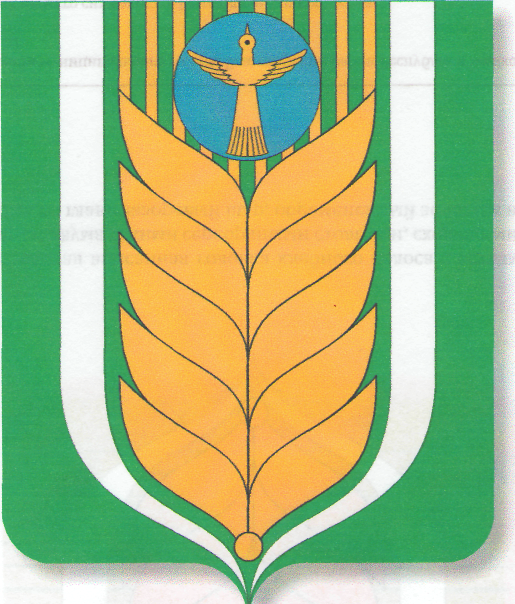 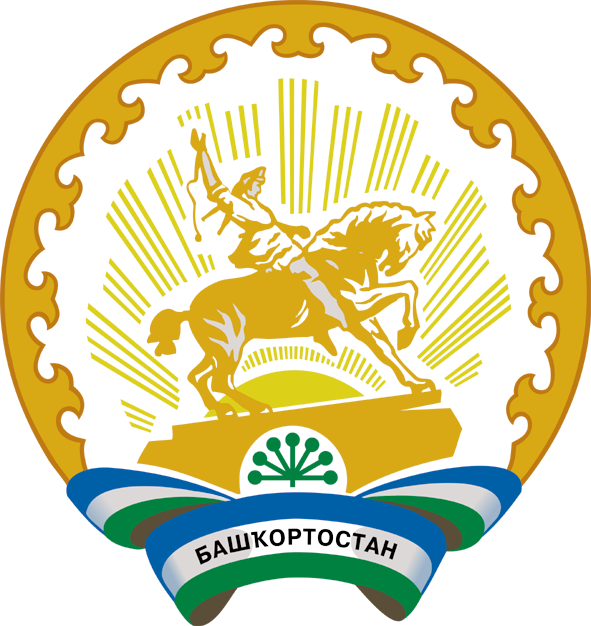 муниципаль районының Ҡашкалаша ауыл советы ауыл биләмәһе советы452747, Ҡашкалаша ауылы, Совет урамы, 56Тел. 8(34747)2-84-38 факс 2-84-90kashkalsp_blag@mail.ruСоветсельского поселения Кашкалашинский сельсовет     муниципального района        452747, село Кашкалаши, ул.Советская, 56Тел. 8(34747)2-84-38 факс 2-84-90kashkalsp_blag@mail.ru№ п/пЗахоронения (Ф.И.О. умершего, дата смерти, краткое описание захоронения, позволяющее его идентифицировать)Наличие надгробного сооружения (краткое описание, материал, из которого изготовлено сооружение)Номер захоронения, указанный в книге регистрации захоронений (захоронений урн с прахом)Номер захоронения, указанный на регистрационном знаке захороненияПримечание№ п/пВиды захоронений (одиночные, родственные, воинские, почетные, семейные (родовые), захоронения урн с прахом)Количество захоронений учтенных в книге регистрации    захоронений (захоронений урн с прахом)Количество захоронений не учтенных в книге регистрации    захоронений (захоронений урн с прахом)Журнал инвентаризации кладбища (наименование кладбища)Журнал инвентаризации кладбища (наименование кладбища)Журнал инвентаризации кладбища (наименование кладбища)Журнал инвентаризации кладбища (наименование кладбища)Журнал инвентаризации кладбища (наименование кладбища)Журнал инвентаризации кладбища (наименование кладбища)Журнал инвентаризации кладбища (наименование кладбища)Журнал инвентаризации кладбища (наименование кладбища)Журнал инвентаризации кладбища (наименование кладбища)Журнал инвентаризации кладбища (наименование кладбища)Журнал инвентаризации кладбища (наименование кладбища)N
п/пИнвентарный N места захоронения, указанный на регистрационном знаке захороненияИнвентарный N могилыДанные захороненного: ФИО, дата рождения, смертиN сектора, рядаРегистрационный N захороненияВид захоронения (одиночное, родственное, семейное, почетное, воинское, братское общее)Размер места захоронения Наличие и состояние надмогильных сооружений (памятники, цоколи, ограды, трафареты, кресты и т.п.Сведения о лице, ответственном за захоронение, либо ином лице, ухаживающем за захоронениемПримечаниеНаименованиеуслугиКатегория умершего по федеральному закону от12.01.1996 № 8-ФЗ«О погребении и похоронном деле»Категория умершего по федеральному закону от12.01.1996 № 8-ФЗ«О погребении и похоронном деле»Категория умершего по федеральному закону от12.01.1996 № 8-ФЗ«О погребении и похоронном деле»Категория умершего по федеральному закону от12.01.1996 № 8-ФЗ«О погребении и похоронном деле»Категория умершего по федеральному закону от12.01.1996 № 8-ФЗ«О погребении и похоронном деле»НаименованиеуслугиПункт 1 статьи 9 :личность умершего установлена и имеется заказчик погребенияПункт 1 статьи 12:личность умершего установлена и отсутствует заказчик погребенияПункт 1 статьи 12:личность умершего установлена и отсутствует заказчик погребенияПункт 2 статьи 12:личность умершего не установленаПункт 2 статьи 12:личность умершего не установленаОформление документов, необходимых для погребенияОформление государственного свидетельства о смерти и  справки о смерти установленной формы.Оформление государственного свидетельства о смертиОформление государственного свидетельства о смертиОформление государственного свидетельства о смертиОформление государственного свидетельства о смертиПредоставление и доставка гроба и других предметов, необходимых для погребенияПредоставление регистрационной таблички и простого деревянного гроба, обитого изнутри простой тканью.Снятие гроба со стеллажа, вынос его из помещения предприятия и погрузка в автокатафалк. Доставка гроба до морга, снятие его с автокатафалка и внесение в помещение морга.Предоставление регистрационной таблички, простого деревянного гроба без обивки, простой ткани для облачения тела.Снятие гроба со стеллажа, вынос его из помещения предприятия и погрузка в автокатафалк. Доставка гроба до морга, снятие его с автокатафалка и внесение в помещение морга.Предоставление регистрационной таблички, простого деревянного гроба без обивки, простой ткани для облачения тела.Снятие гроба со стеллажа, вынос его из помещения предприятия и погрузка в автокатафалк. Доставка гроба до морга, снятие его с автокатафалка и внесение в помещение морга.Предоставление регистрационной таблички, простого деревянного гроба без обивки, простой ткани для облачения тела.Снятие гроба со стеллажа, вынос его из помещения предприятия и погрузка в автокатафалк. Доставка гроба до морга, снятие его с автокатафалка и внесение в помещение морга.Предоставление регистрационной таблички, простого деревянного гроба без обивки, простой ткани для облачения тела.Снятие гроба со стеллажа, вынос его из помещения предприятия и погрузка в автокатафалк. Доставка гроба до морга, снятие его с автокатафалка и внесение в помещение морга.Облачение тела-Облачение телаОблачение телаОблачение телаОблачение телаПеревозка тела (останков) умершего на кладбищеВынос гроба с телом умершего из помещения морга, установка в автокатафалк и доставка до кладбища. Снятие гроба с телом умершего с автокатафалка и перенос его до места захоронения.Установка гроба с телом умершего на постамент.Доставка лиц, сопровождающих гроб, в автокатафалке до кладбища. Вынос гроба с телом умершего из помещения морга, установка в автокатафалк и доставка до кладбища. Снятие гроба с телом умершего с автокатафалка и перенос его до места захоронения.Установка гроба с телом умершего на постамент.Доставка лиц, сопровождающих гроб, в автокатафалке до кладбища. Вынос гроба с телом умершего из помещения морга, установка в автокатафалк и доставка до кладбища. Снятие гроба с телом умершего с автокатафалка и перенос его до места захоронения.Вынос гроба с телом умершего из помещения морга, установка в автокатафалк и доставка до кладбища. Снятие гроба с телом умершего с автокатафалка и перенос его до места захоронения.Вынос гроба с телом умершего из помещения морга, установка в автокатафалк и доставка до кладбища. Снятие гроба с телом умершего с автокатафалка и перенос его до места захоронения.ПогребениеРытьё могилы вручную или, при имеющейся возможности, экскаватором.Забивание крышки гроба и опускание гроба в могилу. Засыпка могилы и устройство надмогильного холма. Установка регистрационной таблички.Рытьё могилы экскаватором или вручную.Забивание крышки гроба и опускание гроба в могилу. Засыпка могилы и устройство надмогильного холма. Установка регистрационной таблички.Рытьё могилы экскаватором или вручную.Забивание крышки гроба и опускание гроба в могилу. Засыпка могилы и устройство надмогильного холма. Установка регистрационной таблички.Рытьё могилы экскаватором или вручную.Забивание крышки гроба и опускание гроба в могилу. Засыпка могилы и устройство надмогильного холма. Установка регистрационной таблички.Рытьё могилы экскаватором или вручную.Забивание крышки гроба и опускание гроба в могилу. Засыпка могилы и устройство надмогильного холма. Установка регистрационной таблички.